September 7, 2017Dear Colleagues and Graduate Students:I write to encourage you to apply for a position as a Faculty or Graduate Fellow at the Center for Cultural Analysis for 2018-2019. We plan to devote our annual seminar to the topic of Classification, a vital emerging field that conjoins the questions and methods of the humanities, the social sciences, and the natural sciences.  Please read the following pages and consider joining us for what promises to be an exciting year.If you have any questions about the application process, please contact us at 848-932-7750 or admin@cca.rutgers.edu.Sincerely,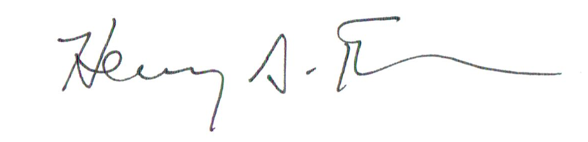 Henry S. TurnerDirectorCenter for Cultural AnalysisRutgers Academic Building15 Seminary PlaceSixth Floor, West WingNew Brunswick, NJ 08901Center for Cultural AnalysisCall for Applications, 2018-2019CLASSIFICATIONFrom early modern commonplace books to tweets with hashtags, from the ritual markers of aristocratic degree to state statistics on race and ethnicity, from the divisions of trivium and quadrivium to the modern system of academic disciplines, practices of classification are where the organization of knowledge meets the organization of society. Long central to humanistic and social-scientific study, questions of classification have become newly salient as the digital remediation of the print record and the digital media of the present generate enormous quantities of information, most of it already organized in value-laden categories, for scholars to sort out.

The CCA invites applications for faculty and graduate student fellows affiliated with the 2018–19 Classification seminar. We welcome proposals that investigate classification in intellectual, cultural, and social life from scholars in any field of the humanities and social sciences. Possible areas of inquiry include but are not limited to: cultural taste and social stratification; genre and genre systems; the meaning of media formats; the art/non-art opposition; libraries, universities, and other institutional organizers of culture; "folk" and "expert" taxonomies; the collection of data and control of populations by the state; classification struggle and the problem of the exception.The seminar, led by Meredith McGill and Andrew Goldstone, will meet approximately once every two weeks for three hours on Wednesday afternoons over the course of the 2018-19 academic year.  We will read and discuss scholarship related to classification, and members will circulate and present work-in-progress.  In addition, distinguished guests will visit the seminar to discuss current projects and share insights and expertise.Structure of Awards and Application ProcedureFACULTY FELLOWSHIPSFaculty members may apply for a fellowship in connection with the annual theme of Classification.  The CCA will grant up to five faculty fellowships awarded in connection with the seminar, in the form of a course-release in either the Fall 2018 or Spring 2019 semester (course-releases are supported by funding for instructional replacement arranged through the Fellow’s department and paid by CCA, generally at the amount of $5000).  Faculty who will hold other fellowships (NEH, Guggenheim, sabbatical, etc.) are not eligible to receive funded fellowships from the CCA, but faculty who will be on fellowship or sabbatical may apply to be appointed as unfunded fellows. Applications from regular, full-time faculty members should be submitted for approval to their department chairs, who will in turn forward completed applications to the CCA.  Department chairs must indicate their willingness to accept the terms of support for a course release. Chairs may support more than one application. GRADUATE FELLOWSHIPSFive graduate student fellowships will be awarded by the CCA to students who are in the process of writing their dissertations (i.e. coursework has been completed).  Graduate Fellowships grant $23,000 and tuition remission for up to 3 research credits per semester for the year. Graduate Fellows will be expected to attend all events related to the main seminar and to participate actively in the public functions of the CCA. Graduate Fellows may not hold any other teaching positions, long-term fellowships, or administrative appointments during their CCA year.  However, students who will hold other year-long fellowships may apply to be appointed as unfunded Fellows, provided their application clearly indicates the relevance of the seminar topic to their dissertation work.  Graduate Fellowships will ordinarily be awarded only to students who have received 5 or fewer years of funding from Rutgers University at the time of application.  Students who have already received 6 or more years of support may apply if the seminar theme is particularly suited to their dissertation projects, but they will require a waiver from SAS to take up the CCA Fellowship. Fellows will have access to the resources of the CCA and staff support, within the limits allowable by the CCA’s budget.PROCEDURES FOR APPLICATIONFaculty and graduate students should submit application forms to department chairs/graduate directors no later than November 17, 2017 (see deadlines below).  The application package must include: Letter of Application (2-3 single-spaced pages)Information Form (see pages 4-5 below)Brief Project Abstract (250-400 words)Curriculum VitaeGRADUATE STUDENTS ONLY:  2 Letters of RecommendationApplications for Graduate Fellowships should be forwarded first to the appropriate graduate director, then on to CCA.Applications from regular, full-time faculty members should be submitted for approval to their department chairs, who will in turn forward completed applications to the CCA.  Department chairs must indicate their willingness to accept the terms of support for a course release. Chairs may support more than one application.All applications will be evaluated by a subcommittee of the CCA’s Executive Committee that includes the faculty directors of the annual seminar. DEADLINESFriday, November 17, 2017:  Faculty members and graduate students should submit their applications to Chairpersons or Directors (or Deans, if no departmental structure exists). Friday, December 8, 2017:  Chairs and Directors should submit all endorsed applications to the CCA.For ease of submission, each complete, endorsed application packet can be sent as a single PDF file to admin@cca.rutgers.edu.Friday, December 15, 2017:  All applicants will receive email acknowledgments for received applications. If you have not received an email acknowledgment by Monday, December 18, please contact us immediately.Monday, February 26, 2018:  Selections will be made, and successful candidates will be informed by email. Formal letters to all applicants will follow.If you have any questions, please call us at 848-932-7750 or send an email to admin@cca.rutgers.edu.CCA Fellowship Information FormFaculty      or   Graduate Student      (please check one)Full Name:      Email Address:      Department:      Department Address:      Department Phone:      Home Address:      Home/Cell Phone:      [FACULTY ONLY] Professional positions (beginning with present)[FACULTY ONLY] Fellowships, grants, and leaves of absence[GRADUATE STUDENTS ONLY]Year of Matriculation:      I have finished coursework and am working on the dissertation:  YES   or  NO How many years of graduate student support (fellowships or TA-ships) have you received from Rutgers University (excluding grants and fellowships from outside funding agencies)?       Administrative Endorsements Department Chair 	Graduate Director I endorse this application:				I do not endorse this application:_______________________________		____________________________________Please print your name here			Please print your name here_______________________________		____________________________________Please sign here					Please sign here_______________________________DateIn endorsing this application, department chairs are signifying not only that the candidate’s application is meritorious, but also that the department is willing to accept the terms of support for course release.DatesInstitutionPositionDatesTypeComments